Отдел по образованию,молодежной политике, культуре и спортуадминистрации Хохольского муниципального районаВоронежской области __________________________________________________________________ПРИКАЗ«17» июля  2018г.                                                           №  339О  проведении районного палаточного лагеря «Крылья»Во исполнение постановления администрации Хохольского муниципального района № 252 от 16.04. 2018г. «Об организации и обеспечении отдыха и оздоровления детей Хохольского муниципального района в 2018 году» и в целях обеспечения отдыха, оздоровления и занятости школьников, профилактики безнадзорности и правонарушения среди несовершеннолетнихприказываю:Провести районный  палаточный  лагерь   «Крылья» (далее – Лагерь) с 30.07.18 по 03.08.2018г.Утвердить штатное расписание, план работы и положение Лагеря  (приложение 1, 2, 5).Поручить организацию и проведение Лагеря  МКУ ДО  «Дом детского творчества» (Попова О.В.).Руководителям образовательных учреждений:5.1.   Провести организационные мероприятия по направлению учащихся в Лагерь согласно разнарядке (Приложение 3).5.2.   Обеспечить участие школьников в лагере.6.  Рекомендовать директорам МБОУ «Костенская СОШ» (Сыркина), МКОУ «Хохольская СОШ» (Строева), МБОУ «Хохольский лицей» (Дорош), МКОУ «Староникольская СОШ» (Ульянова), МКОУ «Гремяченская СОШ» (Лукьянова)  выделить транспорт  для подвоза учащихся  к месту проведения Лагеря 30.08.2018 г. и обратно 03.08.2018 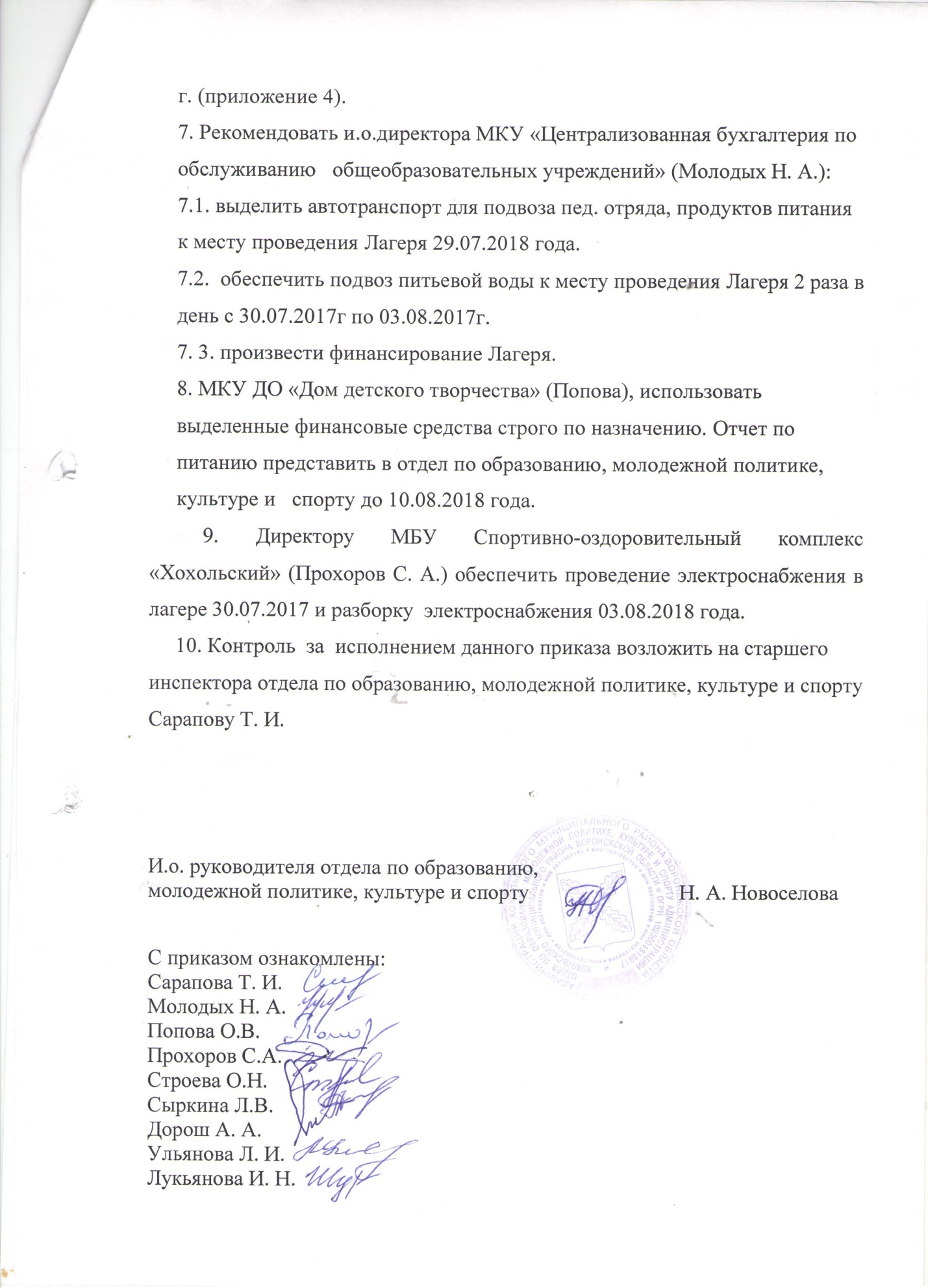 Приложение 1 к приказу № 339 от 17.07.2018гШтатное расписание районного палаточного лагеря «Крылья»Приложение 2 к приказу №  339  от 17.07.2018г.    План работы районного палаточного лагеря «Крылья»Расписание 1 день 11:00-15:00 заезд размещение участников сбора15:00-15:30 линейка открытия 15:45-17:00 экшен тренинг17:15-18:00 игра на местности Квест Дела семейные18:00-20:00 ужин, подготовка к вд20:00-22:00 вд (Знакомство с миром Ведьмаков), орлятский круг22:00 огонек22:45 совет командиров23:00 отбой23:10 совет пед.отряда2 день 8:00-подьем8:15-8:30 зарядка 8:30-9:30 завтрак9:30 линейка  10:00-10:40 мастер классы СамопознаниеЛидерствоЭссенциализмПостроение диалогаЛучший другКакой ты лидер?10:40-11:20 мастер классы11:40-12:50 клубы (3*20мин)Разговоры о киноМенестрельЯпонское чародействоАрена хенсельтаУроки средневековой рукописиГвинт13:00-14:00 обед14:00-16:00 интеллектуальная игра 16:15-17:15 игра на местности  Охота за Лютиком.17:15-18:30- Чемпионат-борьба за знамя18:00-20:00 ужин,  подготовка к ВД20:00-22:00 ВД «Холостяк»,  Орлятский круг22:00 огонек22:45 совет командиров23:00 отбой23:10 совет пед отряда3 день 8:00-подьем8:15-8:30 зарядка 8:30-9:30 завтрак9:30 линейка10:00-11:30 мастер классы (2*40)11:40-12:50 клубы (3*20)13:00-14:00 обед14:00-16:00 игра на местности  Затишье перед бурей16:15-17:00 чемпионат БЗЗ17:00-18:00- игра на местности находим Цири на острове Туманов.18:00-19:00 ужин, подготовка к вд19:00-20:00 ВД- Великие войны20:00-20.30 подготовка костров20:30-21:30-костры(3к/20мин)21:30-22.00- орлятский круг22:00 огонек22:45 совет командиров23:00 отбой23:10 совет пед.отряда4 день 6:00-  подьем линейка6:15-13:00 большая игра на местности13:00-14:00 обед14:00-15:30 арбат15:30-17:00 финал чемпионата БЗЗ17:00-18:00 отрядное время18:00-20:00 подготовка к вд ужин20:00-22:00 ВД Пролистывая свитки былых времен22:00-23:00 дискотека23:00-24:00 огоньки00:00-01:00 Большой Орлятский круг01:00 отбой5 день8:00-подьем8:15-8:30 зарядка8:30-9:30 завтрак9:30 -10:50 –клубы11.00 – линейка закрытия11.30-14.00 – отрядное время14:00-разьездПлан-сетка профильной смены «Ведьмак»(30.07.18 - 3.08.18)Приложение 3 к приказу № 339 от 17.07.2018г     Разнарядка на районный палаточный лагерь Крылья - 2018г.Всего количество детей -  100 Приложение 4 к приказу № 339 от 17.07.2018г                                       Маршрут школьных автобусов для  подвоза учащихся  к месту проведения  Лагеря29. 07. 2018г.Маршрут 1: Газель отдела по образованию (Стародубцев) р.п. Хохольский – урочище Юрасиха – и   обратно. Выезд от  дома детского творчества в 14.00. Завоз оборудования в лагерь.30.07.2018г.Маршрут 1: Газель отдела по образованию (Стародубцев) р.п. Хохольский – урочище Юрасиха – и   обратно. Выезд от  дома детского творчества в 8.00. Подвоз продуктов в лагерь.Маршрут 2: автобус МБОУ «Костенская СОШ»:  с. Костенки  - урочище Юрасиха  и обратно.Маршрут 3: автобус МКОУ «Хохольская СОШ»:  с. Яблочное – с. Архангельское  - урочище Юрасиха  и обратно.Маршрут 4: автобус  МКОУ «Хохольская СОШ»:  с. Хохол –  урочище Юрасиха и обратно (3 поездки).Маршрут 5: автобус  МКОУ «Староникольская  СОШ»:  МКОУ «Староникольская СОШ»– урочище Юрасиха  и обратно.Маршрут 6: автобус  МКОУ «Староникольская  СОШ»:  МКУ  ДО «Дом детского творчества»– урочище Юрасиха  и обратно.Маршрут 7: автобус  МКОУ «Гремяченская  СОШ»:  МКОУ  «Гремяченская СОШ» – МКОУ «Гремяченская ООШ» - урочище Юрасиха  и обратно.Маршрут 8:  Газель отдела по образованию (Куцегуб)  р. п. Хохольский – МКОУ «Гремяченская СОШ» - МКОУ «Гремяченская ООШ» - урочище Юрасиха и обратно.  Подвоз оборудования в лагерьМаршрут 9: автобус  МБОУ «Хохольский лицей»:  МКОУ  «Устьевская  СОШ» – МКОУ «Орловская СОШ» - урочище Юрасиха  и обратно.Маршрут 10:  Газель отдела по образованию (Куцегуб):  МКОУ  «Устьевская  СОШ» – МКОУ «Орловская СОШ» - урочище Юрасиха  и обратно. Подвоз оборудования.Маршрут 11: автобус  МБОУ «Хохольский лицей»:  МБОУ «Хохольский лицей» - урочище Юрасиха  и обратно (3 поездки).03.08.2018гМаршрут 1: автобус МБОУ «Костенская СОШ»:  с. Костенки  - урочище Юрасиха – с. Костенки.Маршрут 2: автобус МКОУ «Хохольская СОШ»:  с. Хохол - урочище Юрасиха  - с. Яблочное – с. Архангельское  - с. Хохол.Маршрут 3: автобус  МКОУ «Хохольская СОШ»:  с. Хохол –  урочище Юрасиха – с. Хохол  (3 поездки).Маршрут 4: автобус  МКОУ «Староникольская  СОШ»:  МКОУ «Староникольская СОШ»– урочище Юрасиха – с. Староникольское.Маршрут 5: автобус  МКОУ «Староникольская  СОШ»:  с. Староникольское  - урочище Юрасиха - МКУ  ДО «Дом детского творчества» – с. Староникольское.Маршрут 6: автобус  МКОУ «Гремяченская  СОШ»:  с. Гремячье – урочище Юрасиха - МКОУ  «Гремяченская ООШ» – МКОУ «Гремяченская СОШ».Маршрут 7:  Газель отдела по образованию (Куцегуб)  р. п. Хохольский –  урочище Юрасиха - МКОУ «Гремяченская СОШ» - МКОУ «Гремяченская ООШ» - р.п. Хохольский (оборудование).Маршрут 8: автобус  МБОУ «Хохольский лицей»:  р.п. Хохольский – урочище Юрасиха - МКОУ  «Устьевская  СОШ» – МКОУ «Орловская СОШ» - р.п. Хохольский.Маршрут 9:  Газель отдела по образованию (Куцегуб)  р. п. Хохольский – урочище Юрасиха - МКОУ «Устьевская СОШ» - МКОУ «Орловская СОШ» -  р.п. Хохольский  (оборудование).Маршрут 11: автобус  МБОУ «Хохольский лицей»:  МБОУ «Хохольский лицей» - урочище Юрасиха  МБОУ «Хохольский лицей»  (3 поездки).Маршрут 12: Газель отдела по образованию (Стародубцев) р.п. Хохольский – урочище Юрасиха – р.п. Хохольский. Приложение 5 к приказу№ 339 от 17.07.2018гПОЛОЖЕНИЕ
о проведении районного палаточного лагеря «Крылья – 2018»                                                                    Р. п. Хохольский2018г.                                                 Общие положения:     Районный палаточный лагерь «Крылья» (далее Лагерь) является оздоровительным лагерем отдела по образованию, молодежной политике, культуре и спорту совместно с МКУ ДО «Дом детского творчества». Работа лагеря строится в условиях природной Среды на принципах самообслуживания и на основе широкой инициативы участников.Для лагеря с учетом его профиля, специфики, контингента участников разрабатывается программа деятельности, дополняющая данное положение. Программа лагеря разрабатывается педагогическим коллективом, вожатыми и утверждается  руководителем отдела по образованию, молодежной политике, культуре и спорту.Возраст участников лагеря - 12-18 лет. В связи с полевыми условиями проживания в лагерь принимаются практически здоровые дети.Цели и задачи лагеря:Палаточный лагерь организуются в целях:организации отдыха подростков в природных условиях;создания условий для реализации подростками своего потенциала, развития коммуникативных качеств;создания условий для позитивного развития временных коллективов в отрядах, реализации интересов подростков в сфере досуга, отдыха, спорта, игры, коллективно-творческой деятельности;содействия формированию здорового образа жизни у учащихсяПривлечение подростков к участию в добровольческой деятельности, стимулирование развития добровольческих инициатив, оздоровление и получение дополнительных знаний и навыков в сфере досуговой деятельности.Содействие интеллектуальному, духовному, физическому и социальному развитию; Организация площадки для обмена опытом, общения и самореализации подростков в социуме.Организаторы Лагеря:Организаторами Лагеря  являются: Отдел по образованию, молодежной политике, культуре и спорту администрации Хохольского муниципального района.МКУ ДО «Дом детского творчества».3. Время и место проведения:Сроки проведения: с 30 июля 2018г. по 3 августа 2018г.Место проведения: Воронежская область, Хохольский район, с. Верхненикольское , урочище Юрасиха.Форма проведения - палаточный лагерь;4. Права и обязанности учащихся лагеря:	4.1. Учащиеся  лагеря имеют право: на временное прекращение посещения лагеря по болезни; на свободное участие в запланированных досуговых мероприятиях; на участие в самоуправлении коллектива. 4.2. Учащиеся обязаны:выполнять требования данного Положения, других локальных актов и документов, регламентирующих деятельность лагеря;бережно относиться к используемому имуществу; Руководство работой лагеря, условия труда работников.        5.1. Руководство работой лагеря осуществляет начальник лагеря, который назначается приказом по учреждению и несет ответственность за состояние работы, сохранность лагерного имущества, жизнь и здоровье участников лагеря. Начальник ведет необходимую документацию лагеря.         5.2. Штатное расписание разрабатывается дирекцией лагеря, исходя из требований  программы и в соответствии с нормативами. Штатное расписание утверждается начальником лагеря.         5.3. Вожатые отрядов, и другой персонал лагеря, предусмотренный штатным расписанием, подбирается начальником лагеря и назначается приказом по лагерю. К работе в качестве помощников вожатых рабочих кухни могут привлекаться волонтеры и несовершеннолетние на общих основаниях или добровольческой основе. Со всеми работниками заключается срочный трудовой договор.          5.4. При приеме на работу каждый сотрудник лагеря предъявляет личную медицинскую книжку с заключением о состоянии здоровья и допуском к работе, документ об образовании, прочие документы для кадрового оформления. Сотрудник обязан ознакомиться с условиями труда, настоящим Положением и должностными обязанностями.           5.5. Конкретные права и обязанности работников лагеря определяются должностными инструкциями, разработанными с учетом профиля лагеря и тарифно-квалификационных характеристик (требований) по должностям работников учреждений образования Российской Федерации.          5.6. Вожатые отрядов несут ответственность за жизнь и здоровье участников в отрядах, организацию их быта и досуга.          5.7. Вожатые отрядов, воспитатели проживают на детской туристской стоянке своего бивака, в отдельной палатке. Проживание на детском биваке посторонних лиц не допускается.          5.8. Перед началом работы в лагере, в подготовительный и установочный периоды начальник лагеря, руководитель программы, медицинский работник, сотрудник ОВД организуют с педколлективом и персоналом  ряд производственных совещаний, инструктажей, практикумов в рамках своей компетенции по вопросам организации жизнедеятельности лагеря, питания, проведения спортивных и массовых мероприятий по технике безопасности, профилактике травматизма, предупреждению несчастных случаев с подростками, соблюдению санитарно-гигиенических правил и правил пожарной безопасности, режима дня.         5.9. Для оперативной организации работы руководитель программы, старший вожатый ежедневно и по мере необходимости проводит планерки с вожатыми отрядов, детским активом.          5.10. Для объективной оценки деятельности персонала лагеря разрабатывается дополнительное Положение о системе учета работы, об оценке работы, поощрениях и взысканиях педагогического и обслуживающего персонала лагеря. Положение рассматривается на общем собрании коллектива и утверждается начальником лагеря.        5.11. Оплата труда работников лагеря производится в соответствии с нормативными документами согласно смете в пределах выделенного фонда на оплату.        5.12. Трудовой коллектив лагеря несет солидарную материальную ответственность за вверенное имущество. Затраты на восстановление и ремонт имущества, испорченного по вине несовершеннолетних по неосторожности, возмещаются из средств экономии, премиального фонда, а при их нехватке – из фонда оплаты труда. Материальный вред имуществу, нанесенный несовершеннолетними умышленно, возмещается согласно УК РФ.        5.13. Сотрудникам лагеря запрещено курить в присутствии воспитанников, находиться на территории лагеря и во время выполнения возложенных на них обязанностей в нетрезвом виде, оставлять рабочее место и покидать территорию лагеря без разрешения начальника лагеря.Организационный КомитетПодготовку Лагеря осуществляет организационно-исполнительный комитет (Оргкомитет) утвержденный организаторами Лагеря.Оргкомитет решает следующие задачи: Утверждает План мероприятий по подготовке и техническому обеспечению проведения Лагеря;Координирует действия по подготовке и проведению Лагеря.осуществляет взаимодействие всех служб Лагеря и реализацию программного, технического, информационного, административного и другого обеспечения палаточного лагеря «Крылья»;В Оргкомитет Лагеря входят: Попова О.В. – начальник лагеря. Кожевникова Е. А. – методист, старший вожатыйЗакандыкина О. В. –методист, заместитель начальника лагеря по воспитательной работе.Трепалина Л.В. – педагог дополнительного образованияАртемова А.А. – педагог дополнительного образования.Воспитательная работаВоспитательную работу, а также все мероприятия лагеря проводят работники лагеря:Воспитатели из числа педагогов;Общественные воспитатели (вожатые) из числа школьных выпускников (на 15 детей 1 вожатый);Непосредственное руководство осуществляет начальник Лагеря. Финансирование	8.1. Расходы на содержание лагеря производятся за счет средств областного и районного бюджета,  и привлеченных средств (спонсорские и  и др.).	8.2. Лагерь ведет бухгалтерский учет и отчетность в соответствии с действующим порядком.	8.3. По окончании работы лагеря начальник лагеря в недельный срок представляет в бухгалтерию учреждения финансовый отчет.	8.4. Оправдательным документом за питание в лагере является табель на питание участников (с указанием Ф.И.О., дней и суммы питания по дням, росписи участников) или ведомость на приобретенные за наличный и безналичный расчет и израсходованные продукты (дата, наименование продукта, количество, сумма). Документы подписываются  и утверждаются начальником лагеря.№ п/пФ.И.О.Должность1Попова Ольга ВасильевнаНачальник лагеря. 2Закандыкина Ольга Васильевнавожатый.3Мочалова Людмила Евгеньевна Заведующий хозяйством4Коноплина Тамара ВалериевнаЗаместитель начальника лагеря5Трепалина Людмила ВикторовнаВоспитатель6Артемова Анна АлександровнаВожатый7Кожевникова Елена АлександровнаСтарший вожатый 8Коротких Екатерина АлексеевнаВожатый 9Русина Оксана СергеевнаВожатый10Панина Анна ЮрьевнаВожатый11Кожевникова Ольга ИгоревнаВожатый12Жеребятьева Марина ЮрьевнаВоспитатель13Норицына Ольга Владимировна Воспитатель14Щербинин Вячеслав НиколаевичВоспитатель15Черкасова Наталья ВасильевнаВоспитатель16Рехтина Любовь ИвановнаВоспитатель17Ларина Ирина НиколаевнаВоспитатель18Тараканова Оксана ВикторовнаВоспитатель19Денисенко Лариса АнатольевнаВоспитатель20Вербицкий Иван ЕвгеньевичВоспитатель21Демидова Яна ИвановнаВоспитатель22Ложкин Степан НиколаевичВоспитатель23Нархова Наталья АлександровнаВоспитатель24Дрожжина Елена ПавловнаВоспитатель25Лещева Любовь ВладимировнаВоспитатель26Тарабина Ангелина ВладимировнаВоспитатель27Падуре Татьяна НиколаевнаВоспитатель28Кораблина Галина ГеннадьевнаВоспитатель29Мамонтова И. Н.Медицинский работникУтроДеньВечерДень 1: Поиски Цири в ВеленеКвест «Дела семейные»  Отв. Попова ОльгаДень 1: Поиски Цири в ВеленеКвест «Дела семейные»  Отв. Попова ОльгаДень 1: Поиски Цири в ВеленеКвест «Дела семейные»  Отв. Попова ОльгаДень 1: Поиски Цири в ВеленеКвест «Дела семейные»  Отв. Попова Ольга1ЗаездДеление на отрядыОтв. воспитателиЛинейка открытия(Вожатые)Экшн-тренингКвест «Дела семейные» Отв. Гладких АлександрВД  «Знакомство с миром Ведьмака»(Отв. Попова)Орлятский кругВечерний «Огонек знакомств»День 2: Поиски Цири в НовигардеКвест «Охота за лютиком» Отв. Жеребятьева М.ЮДень 2: Поиски Цири в НовигардеКвест «Охота за лютиком» Отв. Жеребятьева М.ЮДень 2: Поиски Цири в НовигардеКвест «Охота за лютиком» Отв. Жеребятьева М.ЮДень 2: Поиски Цири в НовигардеКвест «Охота за лютиком» Отв. Жеребятьева М.Ю2Зарядка «Микс»;Линейка мастер-классовРабота клубовИнтеллектуальная  игра (Галкина В.)Квест «Охота за Лютиком»Отв. Гладких А.ВД «Холостяк» (Жеребятьева, Попова)Орлятский кругВечерний «Огонек»День 3: Поиски Цири на СкеллегеКвест «Затишье перед бурей» (Отв. Панина Анна)День 3: Поиски Цири на СкеллегеКвест «Затишье перед бурей» (Отв. Панина Анна)День 3: Поиски Цири на СкеллегеКвест «Затишье перед бурей» (Отв. Панина Анна)День 3: Поиски Цири на СкеллегеКвест «Затишье перед бурей» (Отв. Панина Анна)3Зарядка;Линейка мастер-классовРабота клубовКвест «Затишье перед бурей»Отв. Гладких А.Чемпионат БЗЗКвест «Цири на острове туманов»Отв. Гладких А.ВД  Великие войны (Отв. Петрин, Панина)Костры ДоверияОтв. Петрин А.Орлятский кругВечерний «Огонек»День 4: Цири похищает Дикая Охота (Отв. Коротких Екатерина)День 4: Цири похищает Дикая Охота (Отв. Коротких Екатерина)День 4: Цири похищает Дикая Охота (Отв. Коротких Екатерина)День 4: Цири похищает Дикая Охота (Отв. Коротких Екатерина)4Большая игра на местностиОтв. Гладких А.АрбатФинал чемпионата БЗЗВД  Пролистывая свитки былых времён  (Отв. Коротких К., Евстигнеева) дискотекаВечерний огонек «Как это было»Большой Орлятский КругДень 5:День 5:День 5:День 5:5Зарядка Акция «Нас здесь не было» (Воспитатели)Линейка закрытия (Отв. Вожатые)№ШколаКол-во детей1МБОУ «Костенская СОШ»82МКОУ «Хохольский лицей»233МКОУ «Хохольская СОШ»224МКОУ «Орловская СОШ»65МКОУ «Староникольская СОШ»57МКУ ДО «Дом детского  творчества»98МКОУ «Яблоченская СОШ»59МКОУ «Устьевская СОШ»510МКОУ «Гремяченская СОШ»811МКОУ «Гремяченская ООШ»512МКОУ «Архангельская ООШ»4